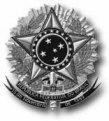 UNIVERSIDADE FEDERAL DO ESPIRITO SANTO CENTRO DE CIENCIAS HUMANAS E NATURAIS COLEGIADO DE OCEANOGRAFIA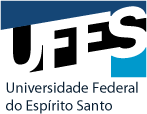 AVALIAÇÃO DE PROJETOS DE T.C.C ERN07650Aluno: 	Matrícula:	 Título do trabalho:  		Orientador:	 Nome do Avaliador:  	 2. Sugestão de correção e melhoria do PTCC.Vitória, 	/ 	/ 		Assinatura do avaliador  	Av. Fernando Ferrari, 514 – Campus Universitário - Bairro Goiabeiras – CEP 29.075-910 – Vitória – ES.Fone: (27) 4009.2500 Fax: (27) 4009.2500 – Site: http://www.oceanografia.ufes.br/ email: colegiadoecoceano@gmail.com Sítio Eletrônico: http://portal.ufes.brPágina 1 de 1AVALIAÇÃONOTANOTA FINAL DO TRABALHO (SOMA)CORREÇÕES PARA APROVAÇÃO?Projeto escrito (0-8)Sim	NãoApresentação Oral (0-2)Sim	Não